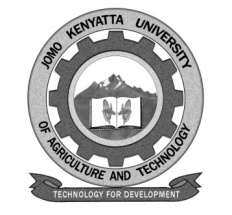 W1-2-60-1-6JOMO KENYATTA UNIVERSITY OF AGRICULTURE AND TECHNOLOGYUNIVERSITY EXAMINATIONS 2019/2020THIRD YEAR EXAMINATION FOR THE DEGREE OF BACHELOR OF SCIENCE IN PLANT ECOLOGY AND ENVIRONMENTAL SCIENCE (PLEES)SBT 2300: PLANT ECOLOGYDATE:  DECEMBER, 2019		                                                                      TIME: 3 HOURS   INSTRUCTIONS: 	ANSWER QUESTION ONE (COMPULSORY) AND ANY OTHER TWO QUESTIONSQUESTION ONE: 30 MARKSa.	Describe the plant life forms identified by Raunkier.			(5 marks)b.	Outline the characteristics of biodiversity hot spots.			(5 marks)c.	Describe a typical soil profile.						(4 marks)d.	Explain the phenomenon of endemism.					(4 marks)e.	Describe the process of primary plant succession.			(4 marks)f.	Briefly discuss energy flow in terrestrial ecosystems.			(4 marks)g.	Describe the unique characteristics of the mangrove forest ecosystem.											(4 marks)QUESTION TWO: 20 MARKSDiscuss the influence of abiotic factors on plant growth and distribution.QUESTIONTHREE: 20 MARKSDiscuss the grassland ecosystems in Kenya.QUESTION FOUR: 20 MARKSDiscuss the phosphorus nutrient cycle.